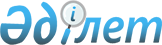 О внесении дополнения в постановление акимата от 30 декабря 2011 года № 371 "Об определении целевых групп населения, проживающих на административной территории Алтынсаринского района на 2012 год"Постановление акимата Алтынсаринского района Костанайской области от 16 апреля 2012 года № 92. Зарегистрировано Управлением юстиции Алтынсаринского района Костанайской области 14 мая 2012 года № 9-5-145

      В соответствии с пунктом 2 статьи 5, подпунктом 2) статьи 7 Закона Республики Казахстан от 23 января 2001 года "О занятости населения" и Законом Республики Казахстан от 15 февраля 2012 года "О внесении изменений и дополнений в некоторые законодательные акты Республики Казахстан по вопросам службы пробации", акимат Алтынсаринского района ПОСТАНОВЛЯЕТ:



      1. Внести в постановление акимата "Об определении целевых групп населения, проживающих на административной территории Алтынсаринского района на 2012 год" от 30 декабря 2011 года № 371 (зарегистрировано в Реестре государственной регистрации нормативных правовых актов за № 9-5-137, опубликовано в газете "Таза бұлақ – Чистый родник" от 2 февраля 2012 года) следующее дополнение:



      приложение к вышеуказанному постановлению:

      дополнить пунктом 18 следующего содержания:

      "18. Лица, состоящие на учете службы пробации уголовно-исполнительной инспекции.".



      2. Настоящее постановление вводится в действие по истечении десяти календарных дней после дня его первого официального опубликования.      Аким района                                Б. Ахметов
					© 2012. РГП на ПХВ «Институт законодательства и правовой информации Республики Казахстан» Министерства юстиции Республики Казахстан
				